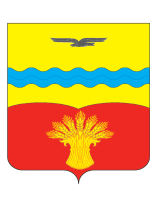 ОТДЕЛ ОБРАЗОВАНИЯ АДМИНИСТРАЦИИ МУНИЦИПАЛЬНОГО ОБРАЗОВАНИЯ КРАСНОГВАРДЕЙСКИЙ РАЙОН ОРЕНБУРГСКОЙ ОБЛАСТИП Р И К А Зс. ПлешановоОб утверждении мест регистрации выпускников прошлых лет на сдачу итогового сочинения и ЕГЭ в 2019 годуВ соответствии с приказом Минобрнауки России от 26.12.2013 № 1400 «Об утверждении Порядка проведения государственной итоговой аттестации по образовательным программам среднего общего образования», приказом Министерства образования Оренбургской области от 08.10.2018 № 01-21/1831 «Об утверждении мест регистрации выпускников прошлых лет на сдачу итогового сочинения и ЕГЭ в 2019 году»ПРИКАЗЫВАЮ:Определить:местом регистрации выпускников прошлых лет на сдачу итогового сочиненияи единого государственного экзамена в 2019 году в Красногвардейском районе отдел образования администрации муниципального образования Красногвардейский район Оренбургской области, расположенный по адресу: 461150, Оренбургская область, Красногвардейский район, село Плешаново, улица Мира, дом 3 (начальник отдела образования Ирина Александровна Гончарова, адрес электронной почты приемной 56оuо25@obraz-orenburg.ru).срок подачи заявления для сдачи ЕГЭ: до 1 февраля 2019 года.сроки подачи заявления для написания итогового сочинения: для участия 05.12.2018 г. - до 21 ноября 2018г.;для участия 06.02.2019 г. — до 23 января 2019г.; для участия 08.05.2019 г. - до 24 апреля 2019г..Назначить ответственным лицом по вопросам сдачи ЕГЭ и написания итоговогосочинения Зиновьеву М.Н., заместителя начальника отдела образования. Зиновьевой М.Н. организовать регистрацию граждан на сдачу итогового сочиненияи ЕГЭ в 2019 году в соответствии с установленным порядком.Директору МКУ «ИМЦ» Непрокиной Г.Н. разместить информацию о местерегистрации на сдачу итогового сочинения и ЕГЭ в 2019 году на официальном сайте отдела образования. Срок: до 15 октября 2019 годаРуководителям ОУ:разместить информацию о месте регистрации на сдачу итогового сочинения иЕГЭ в 2019 году на официальных сайтах ОУ. Срок: до 15 октября 2019 годаорганизовать прием заявлений выпускников текущего года на сдачу сочиненияне позднее, чем за 2 недели до его проведения; на ЕГЭ - до 1 февраля 2019 года.Контроль за исполнением настоящего приказа оставляю за собой.Заместитель начальника отдела образования	                         	М.Н.Зиновьева  11.10.2018                                                                                                                   №  01/09-413 